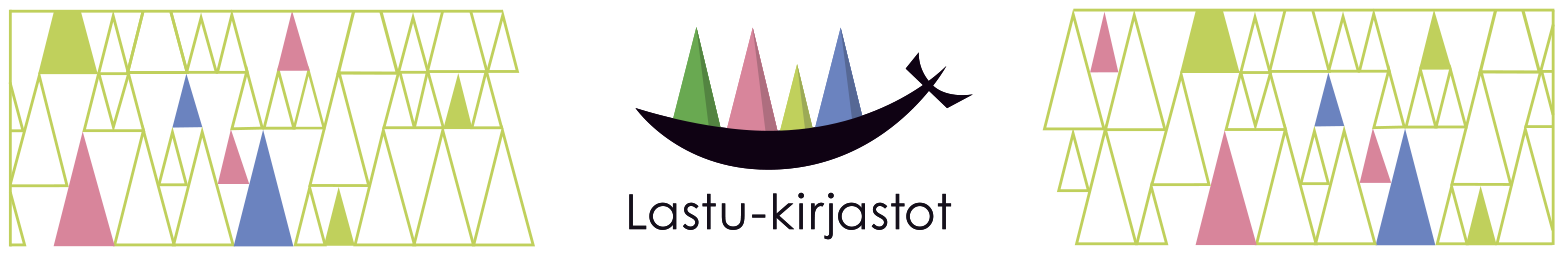 Ammattioppilaitoksen lukudiplomin kirjalista (2023–2024)H = Helppolukuinen kirjaN = nuortenkirja tai kirja sopii nuorille lukijoille1.Oman ammattialan kirjaTämä kategoria on pakollinen. Kirja voi olla joko tietokirja tai romaani, joka käsittelee omaa opiskelualaasi tai ammattiasi. Käytä kirjan etsimiseen apunasi Lastu-verkkokirjaston tiedonhakua lastu.finna.fi tai kysy apua henkilökunnalta.2. Kotimainen nykykirjallisuusAnnala, Marko: Värityskirja Hirvonen, Elina: Kun aika loppuu Kaskiaho, Reija: Nikottelua NKuisma; Hanna-Riikka: Kerrostalo Nousiainen, Inka: Mustarastas Nyman, Ossi: Röyhkeys Rönkä, Antti: Jalat ilmassa Saari, Kirsikka: Hölmö nuori sydän NStorm, Annastiina: Me täytytään valostaVaarla, Suvi: Westend 
3. Päijäthämäläisiä kirjailijoitaJarla, Pertti: jokin Fingerpori-sarjakuva-albumi Koskimaa, Joonas: Rautasalo (dekkari)Palander, Riikka: Sininen punainen tai jokin muu Palanderin teoksista (runokokoelma)Järvikallas, Marko: Mihin täällä voi mennä (novellikokoelma) Piekkari, Eija: Haamupari (tai jokin muu Kristiina Elo -sarjan dekkareista)Rönkä, Antti; Tamminen, Petri: Silloin tällöin onnellinen (kirjoittavan pojan ja isän keskustelukirjeitä)Sandberg, Timo: Kärpäsvaara (tai jokin muu Sandbergin dekkareista)Tamminen, Petri: Enon opetukset H (romaani) Teräs, Mila: Amiraali N (romaani)Veirto, Kalle: Ohuin ja hauskin kirja H N (romaani)4. KlassikotBrontë, Charlotte: Kotiopettajattaren romaaniCanth, Minna: Ihmisen kuvia -novellejaDoyle, Arthur Conan: Baskervillen koiraJotuni, Maria: Kun on tunteet Kafka, Franz: MuodonmuutosRintala, Paavo: PojatOksanen, Sofi: Puhdistus (romaaniversio)Paasilinna, Arto: Jäniksen vuosiShelley, Mary: Frankenstein - uusi PrometheusStevenson, Robert Louis: Tohtori Jekyll ja herra Hyde   5. Kokeilevaa kirjallisuutta ja erikoisia tarinoitaHuotarinen, Vilja-Tuulia: Niin kuin minä heidät näin Kureishi, Hanif: Esikaupunkien Buddha Lindstedt, Laura: Ystäväni Natalia  Nelson, Maggie: Sinelmiä Pohjola, Mike: Sinä vuonna 1918 (roolipelinä pelattava kirja) Porter, Max: Surulla on sulkapeiteSchweblin, Samanta: HoureuniTaskunovellit, toim. Vilja-Tuulia HuotarinenTavi, Henriikka: Tellervo Turunen, Eeva: Neiti U muistelee niin sanottua ihmissuhdehistoriaansa
6. RunotEliot, T. S: Kissojen kielen kompasanakirjaBaudelaire, Charles: Pahan kukatHolma, Antti: Kauheimmat runot tai Kauheimmat joululaulut (Kauheimmat runot cd-kirjana Holman lukemana)Hikmet, Nazim: Puut kasvavat vieläKilpi, Eeva: AnimaliaLaaksonen, Heli: Aurinko, porkkana, vesiNurmi, Aura: LeijonapatsaillaRasa, Risto jokin teoksistaKosola, Susinukke: Turkoosi vyöhykeSödergran, Edith: Runoja7. SarjakuvatBechdel, Alison: Hautuukoti NAndersen, Sarah: Aikuisuus on myytti tai Elämänhallinta on illuusioDías Canales, Juan: Kissa varjoisilta kujilta (Blacksad-sarjan ensimmäinen osa) Gaiman, Neil: Sandman deluxe: Kirja 1Gustavsson, Hanna: YölapsiValta, Sara: Monisuhdetta - päiväkirjamerkintöjä polyamoriastaTrondheim, Lewis: Maggy Garrisson 1: Hymyile vähän, Maggy (tai jokin muu osa sarjasta)Takalo, Tiitu: Rakkaus on köyhän rikkaus: kootut sarjakuvanovellitVapaavalintainen osa Star Wars -sarjasta, esim. Luke Skywalker: galaksin viimeinen toivo tai Star Wars Imperiumi: osa 1: Petos Vapaavalintainen manga-sarjakuva. Aloittelijalle sopivia ovat esimerkiksi:Aoyama, Gosho: Salapoliisi ConanArakawa, Hiromy: Fullmetal Alchemist Nakazawa, Keiji: Hiroshiman poika Nagakawa, Naruki: Talvisota tai JatkosotaYazawa, Ai: Nana8. Eri kulttuurit, maantiede, matkatTietokirjat:Rämö, Satu: Talo maailman reunalla – vuosi Islannin maaseudullaAhmed, Ujuni; Hirvonen, Elina: Tytöille, jotka ajattelevat olevansa yksinManninen, Mari: Yhden lapsen kansa - Kiinan salavauvat, pikkukeisarit ja hylätyt tyttäretRanta, Kukka: Vastatuuleen: Saamen kansan pakkosuomalaistamisestaUusma, Bea: Naparetki – minun rakkaustarinaniRomaanit:Bulawayo, NoViolet: Me tarvitaan uudet nimetAro-Heinilä, Irja: Kun emme mitään muuta voiHosseini, Khaled: LeijapoikaOrange, Tommy: Ei enää mitäänTietäväinen, Ville: Näkymättömät kädet – sarjakuvaromaani
9. Eläimet, luonto, luonnontieteetTietokirjat: Koivisto, Sesse: Tapiiri sohvapöydän allaKotakorpi, Kerttu: Suomen luonto 2100: Tutkimusretki tulevaisuuteenOhtonen, Kimmo: Karhu - voimaeläin Pitkänen, Anna-Kaisa: Omalaatuinen ystäväni: Kuinka hevoseni opetti minulle toisin katsomisen taidon Tyson, Neil deGrasse: Tähtitiedettä kiireisilleRomaanit:Adams, Richard: Ruohometsän kansaHiraide, Takashi: Kissavieras Kangas, Sinimaaria: SielunhevonenPuikkonen, Emma: LupausSinisalo, Johanna: Linnunaivot10. Historia, sota ja yhteiskuntaTietokirjat:Breen, Marta: Naiset - 150 vuotta vapauden, sisaruuden ja tasa-arvon puolesta (sarjakuva)Gandhi, Arun: Vihan oppitunnit: Isoisäni Mahatma Gandhin opetuksiaGustafsberg, Harri: Karhuryhmä Saarelainen, Tapio: Simo Häyhä: Talvisodan tarkka-ampuja tai Sunnarborg: Tomi: Simo Häyhä: Valkoinen kuolema: talvisodan tarkka-ampuja (sarjakuva)Vehkoo, Johanna: Valheenpaljastajan käsikirjaRomaanit:Koskinen, J. P: TulisiipiLähteenmäki, Laura: Yksi kevät H NRytisalo, Minna: Rouva C Törmälehto, Terhi: Taavi (romaani Mannerheim-ristin ritarin Taavi Törmälehdon elämästä)Kinnunen, Tommi: Ei kertonut katuvansa11. Urheilu ja pelitTietokirjat:Hotakainen, Kari: Tuntematon Kimi RäikkönenKyrö, Tuomas: UrheilukirjaLempinen, Marko: Läpi helvetin: Marko Jantusen tarinaManzos, Aleksandr: Kaikkien aikojen pelit Rapinoe, Megan: Yksi elämä Romaanit:Backman, Fredrick: KiekkokaupunkiCline, Ernest: Ready player oneDelikouras, Aleksis: Nörtti - New Game H NNousiainen, Miika: MaaninkavaaraVeirto, Kalle: Säbätalvi N 12. Musiikkiaiheisia kirjojaTietokirjat:Kirjonen, Thomas; Mykkänen, Erkka: Kasmir: Annoskateus - stooreja ja reseptejäMiten lauluni syntyvät? Toim. Eetu KauppinenPaleface: Kolmetoista kertaa kovempi - räppärin käsikirjaRoine, Linda-Maria; Pystynen, Venla: Mercedes Bentso: Ei koira muttei mieskäänStrand, Heini: Hyvä verse - suomiräpin naisetRomaanit:Ahonen, J. P: Perkeros (sarjakuvaromaani)Egan, Jennifer: Aika suuri hämäysVeistinen, Harri: Kotitekoisen poikabändin alkeet NItkonen, Juha: Anna minun rakastaa enemmänLopakka, Sami: Marras13. Elämäkerrat ja selviytymistarinatBjörkstam, Ulrika: Nouse nyt - kuinka selvisin vakavasta onnettomuudestaHolappa, Henrik: Minä perustin uusnatsijärjestön - vastarintaliikkeen ex-johtajan muistelmatHyysalo, Pekka: Fight Back - toinen mahdollisuus N Kellomäki, Ani: Kosteusvaurioita: kasvukertomuksia pullon juureltaTrevor, Noah: Laiton lapsiStenius, Jarkko: NyrkkisankariStrayed, Cheryl: Villi vaellusToivola, Jani: Musta tulee isona valkoinenTolvanen, Joonas: Soturimunkin oppipoika Vitale, Tom: Bourdainin matkassa14. Tunteet ja elämäntaitoTietokirjat:De Mello, Anthony: HavahtuminenJärvi, Elina: Error - mielenhäiriöitäKivi, Iikka: Menisit ennemmin terapiaan - rehellinen self help -kirjaTakanen, Kimmo: Tunne lukkosi: vapaudu tunteiden vallasta Toiviainen, Mikko: What’s up, elämä H NRomaanit:Green, John: Tähtiin kirjoitettu virhe NHoneyman, Gail: Eleanorille kuuluu ihan hyvääMaskame, Estelle: DIMILY- Rakastan NNichols, David: Suloinen suruRönkkönen, Henriikka: Määmatka ja muita sinkkuelämän ihmeitä tai jokin muu Rönkkösen kirjoista15. Scifi-, fantasia- ja kauhukirjallisuusAdams, Douglas: Linnunradan käsikirja liftareille (scifi)Gluhovski, Dmitri: Metro 2033 (scifi)Hautala, Marko: Leväluhta (kauhu)Itäranta, Emmi: Teemestarin kirja (scifi)King, Stephen: Musta torni osa 1: Revolverimies, myös sarjakuva: Musta torni: Revolverimiehen alku (kauhu / fantasia)Polidori, John: Vampyyri (kauhu, ensimmäinen moderni vampyyrikertomus) Riggs, Ransom: Neiti Peregrinen koti eriskummallisille lapsille ( kauhu / fantasia)Sapkowski, Andrzej: Haltiain verta (Witcher/Noituri-saagan aloitus) (fantasia)Stålenhag, Simon: Liittymiä (scifi)Turtschaninoff, Maria: Maresi - punaisen luostarin kronikoita (fantasia) H N16. Jännitys- ja rikoskirjallisuusBengtsson, Jonas: Sus HBradley, Alan: Piiraan maku makeaGrebe, Camilla: Kun jää pettää altaHawkins, Paula: Nainen junassaHiekkapelto, Kati: KolibriKilpi: Kuolemantuomio HPersson Giolito, Malin: Suurin kaikistaRaevaara, Tiina: Yö ei saa tullaSomppi, Tero: Vääryyden hinta tai jokin muu Sompin teoksistaTuomainen, Antti: Parantaja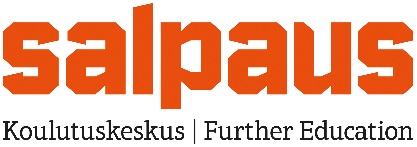 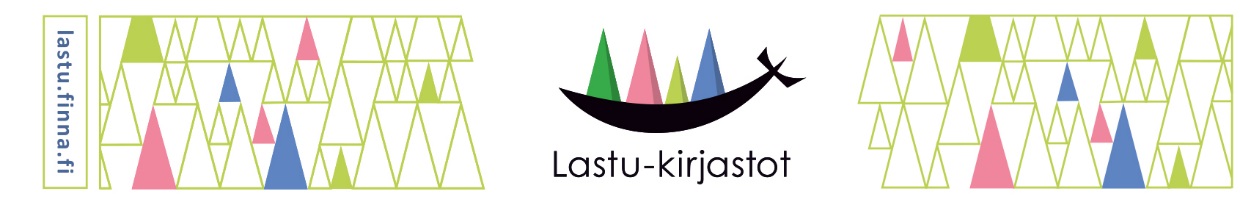 